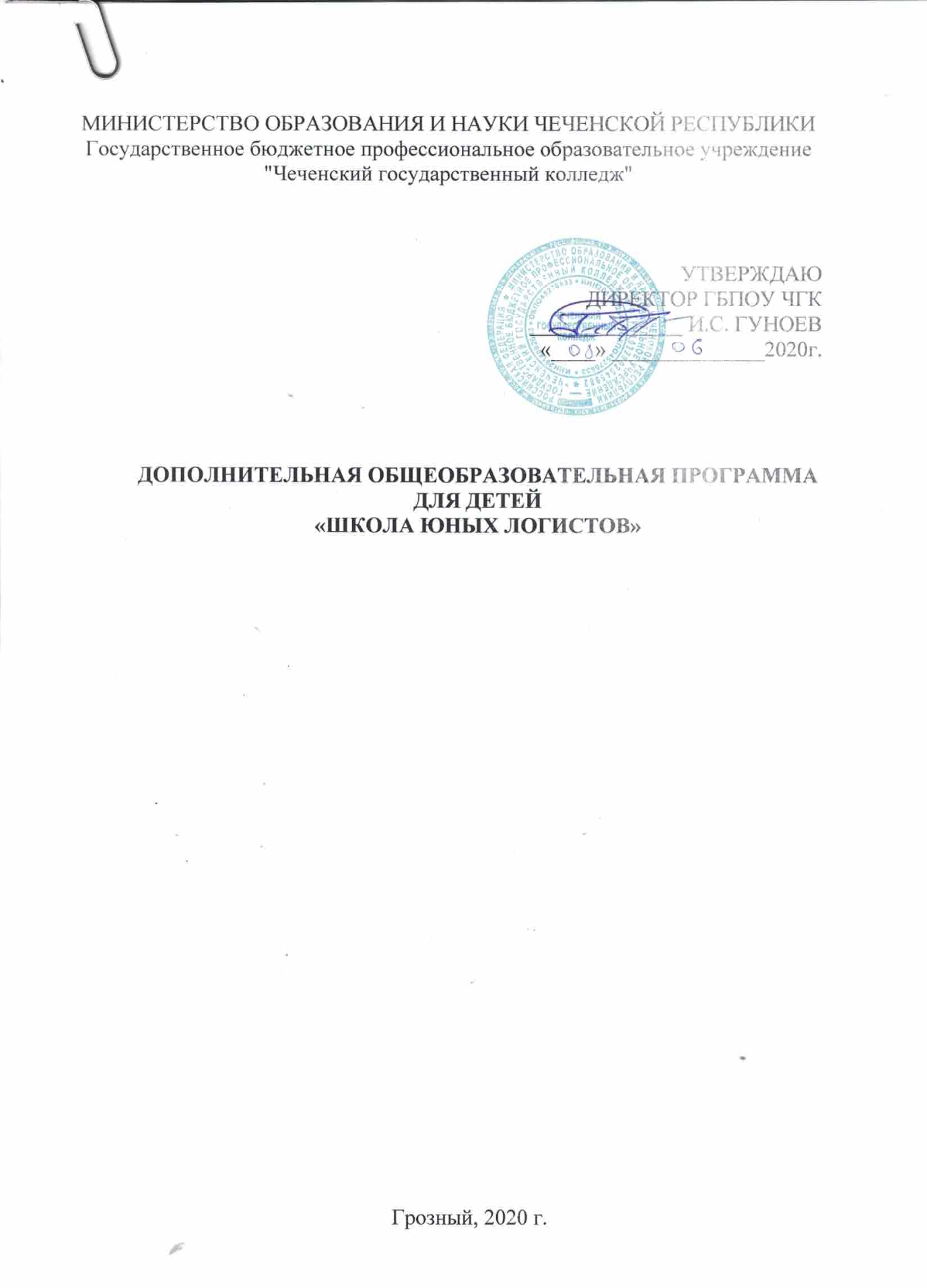 ПОЯСНИТЕЛЬНАЯ ЗАПИСКАТранспорт является одной из важнейших сфер общественного производства. Основное назначение транспорта заключается в современном и качественном удовлетворении потребностей экономики в перевозках. Добиться существенного роста конкурентоспособности и эффективности экономики возможно, в первую очередь, за счет грамотно выстроенной логистики. Логистический подход в организации и ведении бизнеса позволяет значительно снизить издержки и повысить прибыль предприятий. В существующих дополнительных образовательных программах, разработанных для школьников в возрасте от 12 до 16 лет, не рассмотрены вопросы, связанные с логистикой. Дополнительная образовательная программа «Школа юных логистов» как раз и направлена на ознакомление детей школьного возраста с основами логистики.Целью программы является получение обучающимися основных знаний в области логистики. Задачей программы является рассмотрение вопросов, связанных с грузовыми и пассажирскими перевозками.В реализации дополнительной образовательной программы «Школа юного логиста» участвуют дети в возрасте от 12 до 16 лет. Срок реализации программы: учебный год.Уровень освоения: ознакомительный. Теоретические и практические занятия проводятся еженедельно, продолжительность каждого занятия - 2 академических часа. Итоговый контроль - в форме зачета. Результатомреализации программы является практическое использование обучающимися полученных знаний. Итогом реализации дополнительной образовательной программы является обладание детьми первоначальными знаниями в области логистики.УЧЕБНО-ТЕМАТИЧЕСКИЙ ПЛАНдополнительной образовательной программы«Школа юных логистов»Количество часов: 36 ч.Категория слушателей: ученики школ.Возраст слушателей: 12-16 лет.Срок реализации программы: 2019/2020 учебный год.СОДЕРЖАНИЕ ПРОГРАММЫТема 1. Основные понятия о транспорте и транспортном процессе Теоретические занятия:Транспорт, его классификация и особенности.Факторы и тенденции развития транспорта. Основные показатели работы транспорта.Практические занятия:Деловая игра "Мы выбираем транспорт".Деловая игра "Мы осуществляем перевозки автомобильным транспортом".В результате изучения данной темы слушатель должензнать:виды транспортаспецифические особенности транспорта;показатели работы транспорта.уметь:организовывать перевозки;определять необходимый вид транспорта.иметь навык:-организации логистических операций на транспорте;Тема 2. Основные понятия о грузах и грузопотоках Теоретические занятия:Грузы, их классификация и особенности.Подъемно-транспортные средства, их роль в логистике. Практические занятия:Деловая игра "Мы выбираем подъемно-транспортные средства".Деловая игра "Мы осуществляем погрузку-разгрузку в автомобиль".В результате изучения данной темы слушатель должен знать:классификацию грузов;особенности осуществления погрузочно-разгрузочных операций.уметь:организовывать погрузочно-разгрузочные операции;определять тип подъемно-транспортного средства.иметь навык:оперативного планирования погрузочно-разгрузочных операций;Тема 3. Закупочная логистика Теоретические занятия:Основные понятия в области закупочной логистики.Правила выбора поставщиков товаров.Практические занятия:Деловая игра "Мы закупаем и перевозим товары автотранспортом".Деловая игра "Мы закупаем и перевозим товары железнодорожным транспортом".В результате изучения данной темы слушатель должен знать:основные принципы закупочной деятельности;критерии выбора поставщиков.уметь:планировать закупки товаров;подбирать поставщиков товаров.иметь навык:оперативного планирования доставки грузов.Тема 4. Документационное обеспечение и оперативное управление на транспортеТеоретические занятия:1.Значение делопроизводства, виды транспортных документов и их классификация.Особенности работы с отдельными группами документов.Системы спутникового слеженияПрактические занятия:Заполнение договоров на перевозку грузов.Заполнение товарно-транспортных накладныхЗаполнение путевых листовДеловая игра "Мы транспортные диспетчера".В результате изучения данной темы слушатель должензнать:особенности организации документооборота;порядок документационного оформления и контроля за логистическими операциями.уметь:составлять формы первичных документов, применяемых для оформления хозяйственных операций, по которым не предусмотрены типовые образцы, а также формы документов для внутренней отчетности;контролировать правильность составления документов; иметь навык:оформления текстов документов;заполнения договоров на поставку товаров и на перевозку грузов;заполнения товарно-транспортных накладных. СПИСОК ЛИТЕРАТУРЫОсновная литература:1. Неруш Ю. М., Саркисов С. В. Транспортная логистика. Государственный университет управления (г. Москва). Московский государственный институт международных отношений (университет) МИД России (г. Москва). Издательство Юрайт, 2019. — 351 с. Гриф УМО СПО ISBN: 978-5-534-11697-72. Е. В. Будрина. Транспортно-экспедиционная деятельность : учебник и практикум для среднего профессионального образования / Е. В. Будрина [и др.] ; под редакцией Е. В. Будриной. — Москва : Издательство Юрайт, 2019. — 370 с. — (Профессиональное образование). — ISBN 978-5-534-05159-9. — Текст : электронный // ЭБС Юрайт [сайт]. — URL: https://biblio- online.ru/bcode/438555 (дата обращения: 16.09.2019).Гудков, В.А. Основы логистики / В.А. Гудков, Л.Б. Миротин, С.А. Ширяев. - М: Горячая линия-Телеком, 2004. - 351 с.Иванов, Д.А. Логистика. Стратегическая кооперация / Д.А. Иванов. - М.: Вершина, 2006. - 174 с.Курганов, В.М. Организация управления автомобильным транспортом: монография / В.М.Курганов, Ю.И. Куликов, И.Н. Пугачев, В.Н. Шпаков, Л.Б. Миротин. - Владивосток: Дальнаука, 2011. - 400 с.Курганов, В.М. Управление автомобильными перевозками. Практический опыт / В.М. Курганов. - М.: Книжный мир, 2007. - 448 с.Миротин, Л.Б. Логистика, технология, проектирование складов, транспортных узлов и терминалов / Л.Б. Миротин. - Ростов-на-Дону: Феникс, 2009.- 408 с.Миротин, Л.Б. Управление грузовыми потоками в транспортно- логистических системах / Л.Б. Миротин, В.А. Гудков, В.В. Зырянов и др. - М.: Горячая линия-Телеком, 2010. - 704 с.Дополнительные источники:Сергеев, В.И. Логистика в бизнесе / В.И. Сергеев. - М.: Инфра-М, 2011. - 608 с.Чеботаев, А.А., Чеботаев Д.А. Логистика и маркетинг. Маркетологистика: учебное пособие / А.А. Чеботаев, Д.А. Чеботаев. - М.: Экономика, 2015. - 210 с.Черновалов, А.В. Логистика. Современный практический опыт / А.В. Черновалов. - Минск: Издательство Гревцова, 2012. - 218 с.№ п/пНаименование разделов и дисциплинВсего часовВ том числе:В том числе:№ п/пНаименование разделов и дисциплинВсего часовтеорияпрактика1.Тема 1. Основные понятия о транспорте и транспортном процессе8442.Тема 2. Основные понятия о грузах и грузопотоках8443.Тема 3. Закупочная логистика8444.Тема 4. Документационное обеспечение и оперативное управление на транспорте1248Всего:361620Итоговый контроль:Зачет2-2Итого:381622